КАРАР                                                                                                  РЕШЕНИЕ«15» июль 2020 й.                              № 46                       «15» июля 2020 г  О внесении изменений в Регламент Совета сельского поселения Арслановский сельсовет муниципального района Буздякский район Республики Башкортостан   Руководствуясь Федеральным законом от 6 октября 2003 года № 131-ФЗ «Об общих принципах организации местного самоуправления в Российской Федерации», Законом Республики Башкортостан «О старостах сельских населенных пунктов в Республике Башкортостан»,  Уставом сельского поселения Арслановский сельсовет муниципального района Буздякский район Республики Башкортостан, в целях обеспечения участия населения муниципального образования в осуществлении местного самоуправления Совета сельского поселения Арслановский сельсовет муниципального района Буздякский район Республики Башкортостан РНШИЛ:1. Внести в Регламент Совета сельского поселения Арслановский сельсовет муниципального района Буздякский район Республики Башкортостан    утвержденный решением Совета сельского поселения Арслановский сельсовет муниципального района Буздякский район Республики Башкортостан от 23.09.2019 года № 15,  изменения согласно приложению к настоящему Решению.2. Настоящее решение обнародовать путем размещения на информационном стенде и на официальном сайте сельского поселения Арслановский сельсовет муниципального района Буздякский район Республики Башкортостан в сети «Интернет»  http:арслановский.рф.3. Настоящее Решение вступает в силу после его официального опубликования. Глава сельского поселенияАрслановский сельсоветмуниципального районаБуздякский район РБ:                                                             В.К.ХафизовПриложение  к решению Советасельского поселенияАрслановский сельсовет муниципального района Буздякский  районРеспублики Башкортостан от «15» июля 2020 года № 46Изменения, вносимые в Регламент Совета сельского поселения Арслановский сельсовет муниципального района Буздякский район Республики Башкортостан1. Статью 28 главы 4 «Порядок проведения заседаний Совета» дополнить новым абзацем 5 следующего содержания: «На заседание Совета вправе принимать участие староста (старосты)  населенных пунктов сельского поселения Арслановский сельсовет муниципального района Буздякский район Республики Башкортостан с правом совещательного голоса»2. Статью  49 главы 6  «Порядок проведения заседаний постоянных комиссий Совета» дополнить новым  абзацем 5 следующего содержания: «В работе комиссий вправе принимать участие староста (старосты) населенных пунктов сельского поселения Арслановский сельсовет муниципального района Буздякский район Республики Башкортостан  с правом совещательного голоса»Башҡортостан Республикаhы Бүздəк районымуниципаль районыныңАрыслан ауыл советыауыл билəмəhе Cоветы452722, Иске Богазы ауылы,Үзәк урамы,53/4тел. 2-91-83,  E-mail: arslan_selsovet@mail.ru>   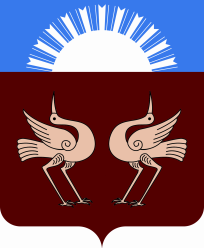 Республика БашкортостанСовет    Сельского поселенияАрслановский  сельсовет муниципального района Буздякский  район452722, с.Старые Богады,                                         ул. Центральная, 53/4  ,      тел.2-91-83,Email:<arslan_selsovet@mail.ru